CHECK LIST PARA DESIGNAÇÃO DE GERENTE DE ORGANIZAÇÃO ESCOLARINTERESSADO:                                                                                RG:                             Para designação será necessário à apresentação dos seguintes documentos:(  ) Ofício do Diretor de Escola direcionado ao Dirigente Regional de Ensino, indicando o servidor habilitado para designação, além de informar que a Unidade Escolar preenche os requisitos para ter um servidor designado para esta função;(  ) Termo de anuência assinado pelo superior imediato.(  ) Cópia da Publicação em DOE da homologação da Certificação Ocupacional dentro da validade – (cópia do DOE);(  ) Declaração de próprio punho de acúmulo;(  ) Declaração de não ter sofrido penalidades, por qualquer tipo de ilícito, no prazo de 01 ano;(  ) Declaração de parentesco, em cumprimento à Súmula Vinculante nº 13 – STJ.(  ) Cópia da publicação de Decreto recente onde consta que a Unidade Escolar comporta a função de Gerente de Organização Escolar.(  ) Plano de Ação.**Assinatura e Carimbo do responsável pela conferência e recebimento dos documentos:Data ____/______/________                          ___________________________________GOVERNO DO ESTADO DE SÃO PAULOSECRETARIA DE ESTADO DA EDUCAÇÃODIRETORIA DE ENSINO - REGIÃO SÃO ROQUEEE      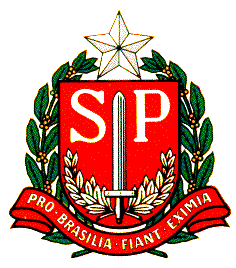 